Lancaster Seventh-Day Adventist ChurchA House of Prayer for All People 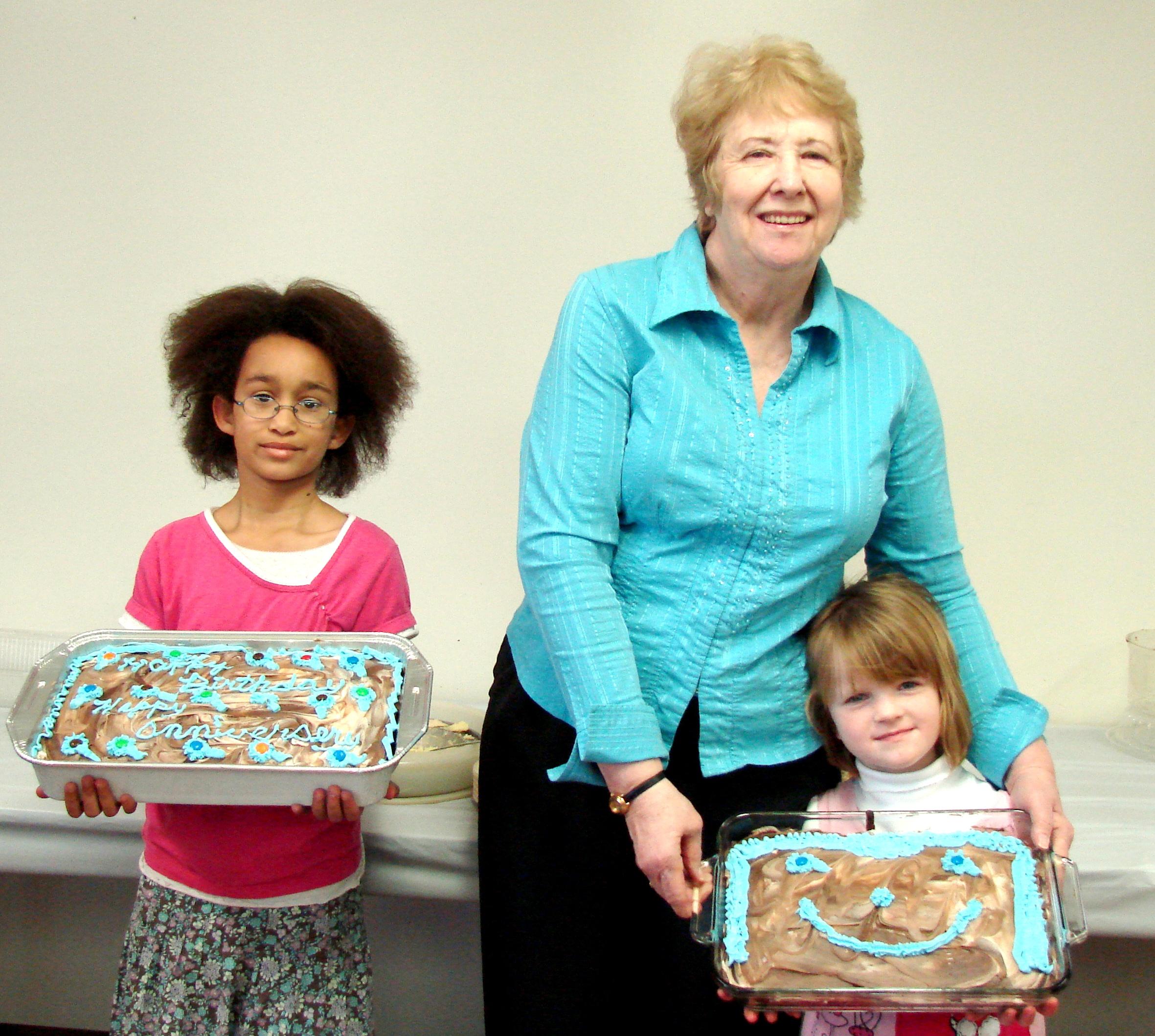 Summer and Rachael (with Diane)
March Birthdays  - 2011